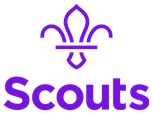 Forest of Dean District Scout CouncilAnnual General MeetingAGENDA7.30pm, 28th October 2021 Forest Hills Golf Club, ColefordWelcome and Apologies for AbsenceGone HomeMinutes of the 2019/2020 AGM Annual Trustees Report:Accounts and Treasurer’s Report (Paul Hill)Chair’s Report (Andrew Morgan-Watts)District Commissioner’s Report (Mark Spiller)Election of Ex-officio Officers to the Executive Committee: District ChairpersonDistrict TreasurerDistrict SecretaryElection of members to the Executive Committee:Elected MembersNominations from the DCApproval of Co-opted members of the Executive CommitteeElection of a representative to the County Scout CouncilAppointment of Independent Examiner for the coming year.The District Commissioner.The District Youth CommissionersThe County RepresentativeAwards